Condiții de paralelism și de perpendicularitate a două drepte în planFie dreptele h și t, în planul real P.Notații și reprezentări:1)  h || t, pentru ,,dreapta h este paralelă cu dreapta t’’;2)  ht, pentru ,,dreapta h este perpendiculară pe dreapta t’’.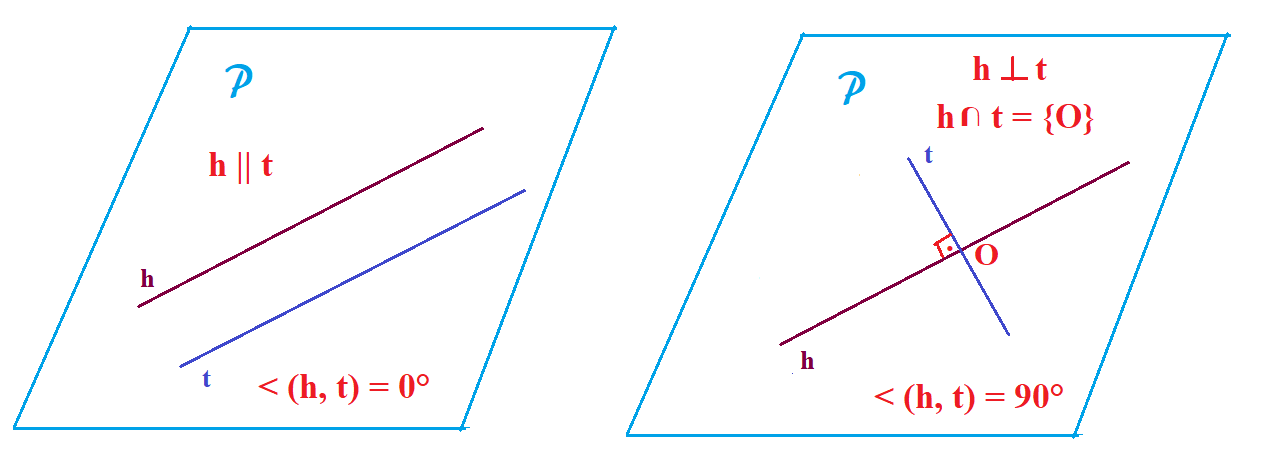 Dacă dreptele au  ecuațiile carteziene generale:(h) și (t) , , atunci Dacă dreptele au ecuațiile carteziene explicite:(h) și (t) , atunci Profesor, Cosma Teodora